UN  UOMO  DI  NEVEE sono come un naufragoin una barca senza i remi.Sono tormentato simile adun fiore succhiato dall’ape.Tu Signore, puoi indicarmila corretta rotta e lasciareche io attenda con costanzal’ora dell’abbraccio con Te?Nelle rozze paludi del cuoreun grido lacera l’aria immota.Ora cerca di non impazziremia prediletta solitudine seraramente mi allontano da te.Oggi sembro un uomo di neveche si scioglie ai raggi del sole.Ora imploro briciole d’amorementre un’ondata di silenziomi avvolge in una solitudineche riposa tranquilla nel cuorecome presenza accartocciata.Pasquale Francischetti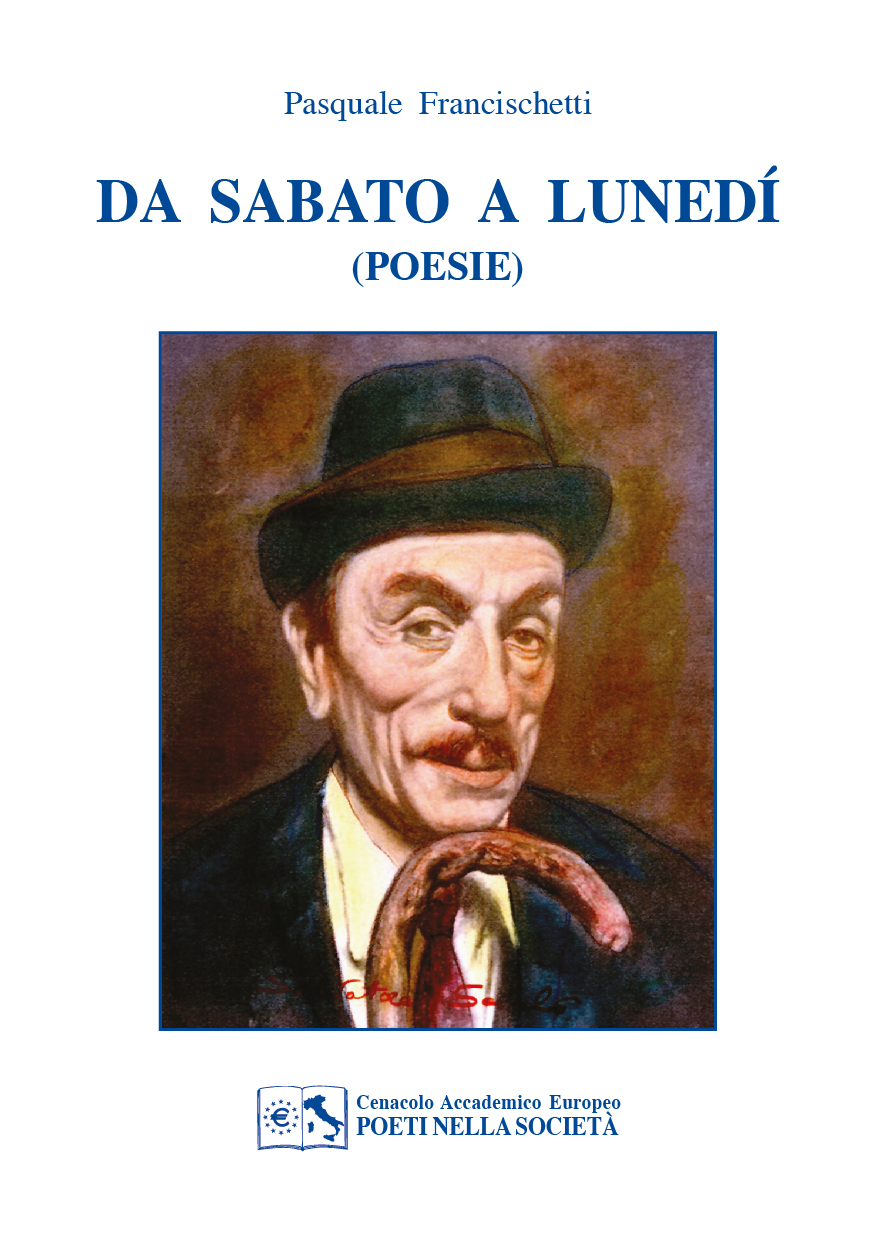 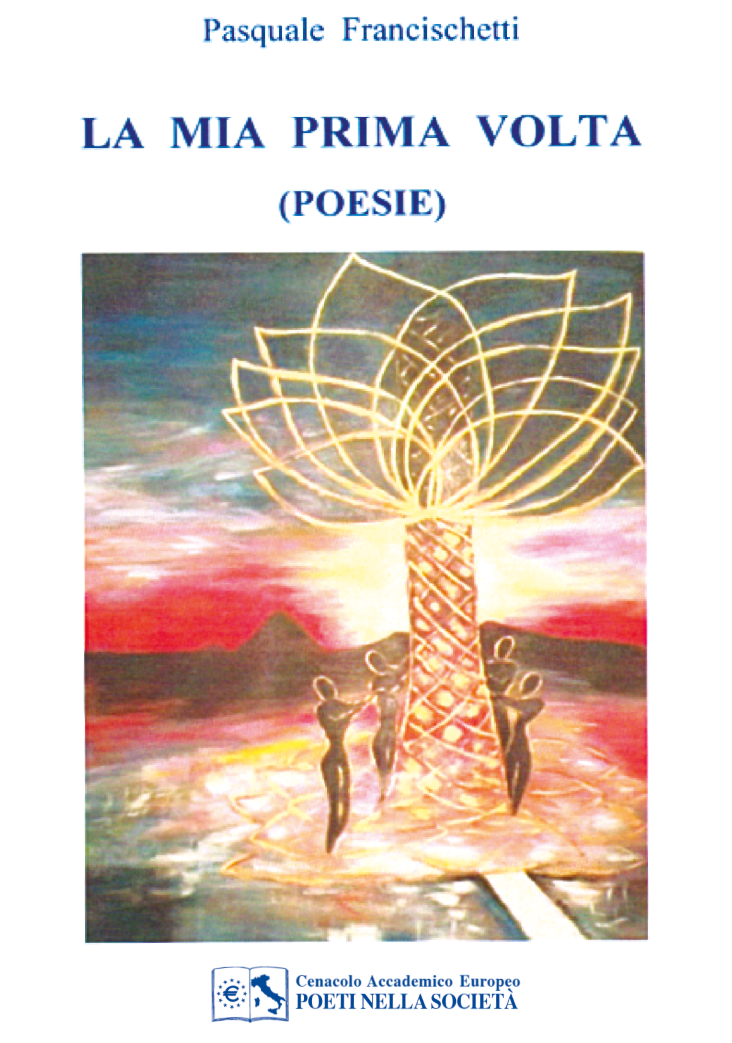 LA MIA PRIMA VOLTAEdizioni Poeti nella Società,Napoli, 2018E’ LA NUOVA RACCOLTA POETICA DI PASQUALE FRANCISCHETTISi tratta di un Fascicolo di 32 pagine contenente nuove poesie dedicate alla madre ed a sfondo religioso, arricchito con foto a colori inerenti al tema. Il volume si può richiedere in redazione: Via Parrillo, 7 - 80146 Napoli, accludendo banconota da 5  € in contanti per spese postali. Grazie.A chiunque accluderà alla richiesta tre francobolli posta prioritaria, gli sarà inviato in omaggio anche il volume di poesie: “Da Sabato a Lunedì”.UN  UOMO  DI  NEVEE sono come un naufragoin una barca senza i remi.Sono tormentato simile adun fiore succhiato dall’ape.Tu Signore, puoi indicarmila corretta rotta e lasciareche io attenda con costanzal’ora dell’abbraccio con Te?Nelle rozze paludi del cuoreun grido lacera l’aria immota.Ora cerca di non impazziremia prediletta solitudine seraramente mi allontano da te.Oggi sembro un uomo di neveche si scioglie ai raggi del sole.Ora imploro briciole d’amorementre un’ondata di silenziomi avvolge in una solitudineche riposa tranquilla nel cuorecome presenza accartocciata.Pasquale FrancischettiLA MIA PRIMA VOLTAEdizioni Poeti nella Società,Napoli, 2018E’ LA NUOVA RACCOLTA POETICA DI PASQUALE FRANCISCHETTISi tratta di un Fascicolo di 32 pagine contenente nuove poesie dedicate alla madre ed a sfondo religioso, arricchito con foto a colori inerenti al tema. Il volume si può richiedere in redazione: Via Parrillo, 7 - 80146 Napoli, accludendo banconota da 5  € in contanti per spese postali. Grazie.A chiunque accluderà alla richiesta tre francobolli posta prioritaria, gli sarà inviato in omaggio anche il volume di poesie: “Da Sabato a Lunedì”.Collane fascicolate di poesia e/o narrativaQueste pubblicazioni sono riservate ai nostri Soci.Norme di pubblicazione per quaderni spillati: copertina in cartoncino lucido da 300 grammi, con opera pittorica bianco / nero, fogli interni stampati su carta da 100 grammi e non su quella comune da 80 gr.; stampa tipo Laser. I fascicoli sono spillati e non rilegati. Il costo è comprensivo della spedizione. Per chi volesse la copertina a colori ed una sua foto a colori, con il curriculum, aggiungere 50 € in più.  pagine 32 + copertina b/n, costo per 100 copie 200 euro.  pagine 36 + copertina b/n, costo per 100 copie 220 euro.  pagine 40 + copertina b/n, costo per 100 copie 240 euro.  pagine 44 + copertina b/n, costo per 100 copie 260 euro.  pagine 48 + copertina b/n, costo per 100 copie 280 euro.Norme di pubblicazione per volumi rilegati:La copertina a colori è compresa nel prezzo.  pagine 64 + copertina colori, costo per 100 copie 500 euro.  pagine 80 + copertina colori, costo per 100 copie 580 euro.  pagine 96 + copertina colori, costo per 100 copie 660 euro.  pagine 112 + copertina colori, costo per 100 copie 740 euro.  pagine 128 + copertina colori, costo per 100 copie 820 euro.  pagine 144 + copertina colori, costo per 100 copie 900 euro.Le suddette pubblicazioni saranno pubblicizzate nella Rivista “Poeti nella Società” ed inserite nel nostro sito internet in una pagina personalizzata. Chiedere copia saggia alla sede accludendo banconota da 5 €. (per quaderni fino a 48 pagine); e banconota da 10 € per volumi da 64 pagine in su. Grazie. Quest'iniziativa nasce per dare ai nostri soci la possibilità di pubblicare un volume più che decente ad un costo molto basso.Collane fascicolate di poesia e/o narrativaQueste pubblicazioni sono riservate ai nostri Soci.Norme di pubblicazione per quaderni spillati: copertina in cartoncino lucido da 300 grammi, con opera pittorica bianco / nero, fogli interni stampati su carta da 100 grammi e non su quella comune da 80 gr.; stampa tipo Laser. I fascicoli sono spillati e non rilegati. Il costo è comprensivo della spedizione. Per chi volesse la copertina a colori ed una sua foto a colori, con il curriculum, aggiungere 50 € in più.  pagine 32 + copertina b/n, costo per 100 copie 200 euro.  pagine 36 + copertina b/n, costo per 100 copie 220 euro.  pagine 40 + copertina b/n, costo per 100 copie 240 euro.  pagine 44 + copertina b/n, costo per 100 copie 260 euro.  pagine 48 + copertina b/n, costo per 100 copie 280 euro.Norme di pubblicazione per volumi rilegati:La copertina a colori è compresa nel prezzo.  pagine 64 + copertina colori, costo per 100 copie 500 euro.  pagine 80 + copertina colori, costo per 100 copie 580 euro.  pagine 96 + copertina colori, costo per 100 copie 660 euro.  pagine 112 + copertina colori, costo per 100 copie 740 euro.  pagine 128 + copertina colori, costo per 100 copie 820 euro.  pagine 144 + copertina colori, costo per 100 copie 900 euro.Le suddette pubblicazioni saranno pubblicizzate nella Rivista “Poeti nella Società” ed inserite nel nostro sito internet in una pagina personalizzata. Chiedere copia saggia alla sede accludendo banconota da 5 €. (per quaderni fino a 48 pagine); e banconota da 10 € per volumi da 64 pagine in su. Grazie. Quest'iniziativa nasce per dare ai nostri soci la possibilità di pubblicare un volume più che decente ad un costo molto basso.